Какие обязанности у родителей по воспитанию и содержанию детей?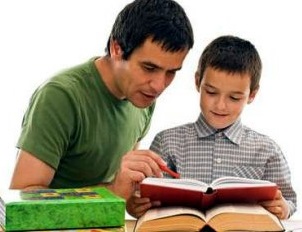 Большинство людей своих детей любит, заботится о них, стараясь хорошо воспитать, привить разнообразные жизненно необходимые навыки и дать наилучшее образование.При этом не задумываясь, что они исполняют обязанности родителей, в соответствие с требованиями статей законов.Содержание статьи:Какими законами регламентируется данный вопрос?Новый «Закон об образовании»Задачи воспитания несовершеннолетних детейНеисполнение родительских обязанностейКаковы последствия ненадлежащего исполнения?Кто следит за исполнением пунктов закона?Дорогие читатели! Наши статьи рассказывают о типовых способах решения юридических вопросов, но каждый случай носит уникальный характер.

Если вы хотите узнать, как решить именно Вашу проблему - обращайтесь в форму онлайн-консультанта справа или звоните по телефонам ниже. Это быстро и бесплатно!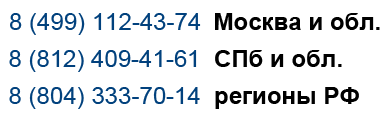 к содержанию ↑Какими законами регламентируется данный вопрос?Забота о детях – конституционная обязанность папы и мамы (ч. 2 ст. 38).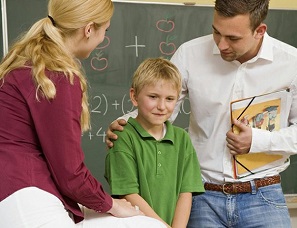 Родительские обязанности регламентированы главой 12 Семейного Кодекса РФ, каждая из статей которой разъясняет суть прав и обязанностей родителей разных категорий – семейных пар, одиночек, несовершеннолетних, усыновителей и т.д. в разных жизненных обстоятельствах.Государство уделяет воспитанию молодого поколения колоссальное внимание, принимая федеральные законы, а также иные нормативные правовые акты, количество которых превысило 140 документов.Несмотря на принимаемые меры, вопрос ответственности родителей, осознания ими важности семейных ценностей в воспитании детей остается по-прежнему злободневным.к содержанию ↑Новый «Закон об образовании»То, что касается образования детей четко зафиксировано в новом Законе РФ «Об образовании» 2015 года № 273-ФЗ (был принят 21.12.2012г.), где также освещены обязанности родителей в учебной сфере.Кроме выбора учебного заведения, формы обучения, национального и иностранного языка, родитель обязан интересоваться учебными планами и методами обучения.Посещение различных медико-психологических обследований ребенка является правом родителей, так же, как и защита интересов своего несовершеннолетнего отпрыска. А вот соблюдение различных правил, режимов и порядков учебного заведения является обязанностью родителей.Родители обязаны принимать активное участие в разрешении всех споров и конфликтов в образовательном заведении с участием своих детей, не пускать на самотек и не доводить ситуацию до вмешательства органов опеки, тем более правоохранительных органов.к содержанию ↑Задачи воспитания несовершеннолетних детей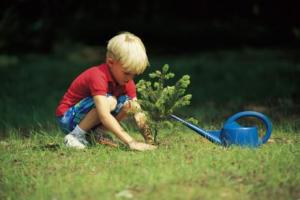 Обязанность воспитывать ребенка (ст.63 СК РФ) – значит прививать ему хорошие манеры, всесторонне развивать, учить находиться в обществе и быть востребованным. Воспитание предполагается во всех ракурсах – духовном, физическом, психическом развитии личности отпрыска.Воспитание ребенка – задача непростая, требующая затрат времени, труда, души, но без этого достичь желаемого результата просто не выйдет.Содержание детей (ст.80 СК РФ) – обязанность, подразумевающая обеспечение не достигших совершеннолетия детей их родителями. Обеспечивать нужно ребятню не только питанием и одеждой, но и игрушками, лечением, отдыхом, образованием в соответствии с возрастными потребностями.В случае, если папа и мама расстались, на содержание детей, не достигших возраста 18 лет, тому из четы, с кем проживают дети, положены алименты, удерживаемые из заработка другого.Средства на содержание отпрыска могут передаваться по соглашению между папой и мамой, без привлечения судебных органов.Содержать детей обязаны родители до момента, когда ребенку исполняется 18 лет или он стал эмансипированным.к содержанию ↑Неисполнение родительских обязанностей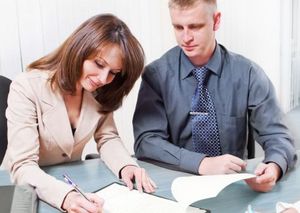 Львиная доля семей выполняет свои обязанности по отношению к детям в соответствие с собственными представлениями о воспитании, образовании детей. Именно поэтому, не все и не всегда выполняют всё надлежащим образом.Обязанности считаются невыполненными или выполненными не в полной мере, если несовершеннолетние дети:не систематически посещают школьные занятия;сквернословят, не умеют себя вести;воруют, попрошайничают, бродяжничают;употребляют спиртные напитки, а то и наркотические средства, и др.Ребятня, которой не уделяют время папа, мама или оба родителя, с которой не занимаются, сразу же находит, чем заполнить часы бездействия, а ее нерадивые «предки» могут быть подвержены наказаниям.к содержанию ↑Каковы последствия ненадлежащего исполнения?Те из родителей, кто ненадлежащим образом исполняет свои обязанности по отношению к детям, не достигшим 18 лет, подпадают под административное наказание (ч. 1 ст. 5.35 КоАП РФ). Это предупреждение или наложение штрафа, но это только в первый раз.Если же неисполнение родительского долга отягощено жестокостью, то наказание уже более серьезное, это уголовное наказание (ст.156 УК РФ) в виде очень крупного штрафа, или отработкой обязательного срока до 440 часов, или до 3 лет принудительных работ.При наличии совокупности оснований, проявляющихся в целом комплексе не исполненных долгов перед детками, осложненных преступным умышленным причинением вреда здоровью несовершеннолетнего малыша, его родителей лишают родительских прав (ст. 69 СК РФ).Может быть принято решение об ограничении прав родителей (ст. 73 п. 2), когда жизни или воспитанию дитя действительно есть реальная угроза, исходящая от поведения мамы или папы.к содержанию ↑Кто следит за исполнением пунктов закона?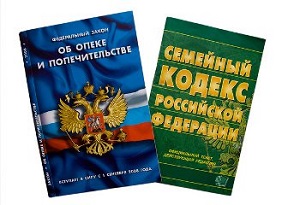 Безусловно, общественность и школа играют роль в выявлении неблагополучных семей, где дети подвергаются насилию физическому или сексуальному, где ребятня неухоженная, голодная, а родители пьют или ведут асоциальный образ жизни.Правоохранительные органы также контролируют соблюдение прав ребенка и выявляют очаги неблагополучия, разоблачая притоны, где вынуждены находиться ребятишки, заброшенные и не получающие должного воспитания, обеспечения.Судебную практику по лишению родительских прав можно прочитать здесь.Но именно органы опеки и попечительства следят за тем, как родителями исполняется их долг перед своими детьми, которым нет еще 18 лет. Сотрудники ООП имеют полномочия не только назначать опекунов, но и:решают вопросы помещения ребятни в детские учреждения;в судебных разбирательствах стоят на страже интересов ребенка;имеют решающее право голоса на заседаниях комиссий по делам несовершеннолетних, отстаивая их интересы.Несмотря на принимаемые Правительством меры, количество неблагополучных семей, в которых есть несовершеннолетние отпрыски, не уменьшается.Вовремя обратить внимание на такую ячейку общества, когда ребенок не успел окончательно потерять интерес к нормальной жизни, помочь могут и детсады, и школы, и небезразличные соседи, и внимательный участковый уполномоченный.Профилактические меры могут дать свои положительные результаты только, когда проблема еще не приобрела необратимый характер, тогда можно обойтись без жестких мер к родителям, отклонившимся от главного курса свой жизни – воспитания и обеспечения детей.

Источник: http://2supruga.ru/roditelskie-prava/obyazannosti-po-vospitaniyu-i-soderzhaniyu-detej.html